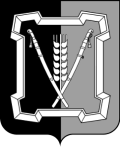 АДМИНИСТРАЦИЯ  КУРСКОГО  МУНИЦИПАЛЬНОГО  ОКРУГАСТАВРОПОЛЬСКОГО КРАЯП О С Т А Н О В Л Е Н И Е14 ноября 2023 г.	ст-ца Курская	№ 1249Об утверждении Порядка использования зарезервированных в бюджете Курского муниципального округа Ставропольского края бюджетных ассиг-нований на реализацию инициативных проектов	В соответствии со статьей 217 Бюджетного кодекса Российской Федерации администрация Курского муниципального округа Ставро-польского края ПОСТАНОВЛЯЕТ:	1. Утвердить прилагаемый Порядок использования зарезервированных в бюджете Курского муниципального округа Ставропольского края бюджет-ных ассигнований на реализацию инициативных проектов.2. Отделу по организационным и общим вопросам администрации Курского муниципального округа Ставропольского края официально обнародовать настоящее постановление на официальном сайте админист-рации Курского муниципального округа Ставропольского края в информа-ционно-телекоммуникационной сети «Интернет».3. Настоящее постановление вступает в силу с 01 января 2024 г.Временно исполняющий полномочия главы Курского муниципального округа Ставропольского края, первый заместитель главыадминистрации Курского муниципальногоокруга Ставропольского края                                                             П.В.БабичевПОРЯДОКиспользования зарезервированных в бюджете Курского муниципального округа Ставропольского края бюджетных ассигнований на реализацию инициативных проектов1. Настоящий Порядок определяет правила использования (перераспре-деления) зарезервированных в бюджете Курского муниципального округа Ставропольского края (далее - местный бюджет) бюджетных ассигнований на реализацию инициативных проектов (далее - зарезервированные средства).2. Зарезервированные средства направляются на реализацию инициативных проектов в соответствии с муниципальными правовыми акта-ми Курского муниципального округа Ставропольского края (далее - муни-ципальные правовые акты). 3. Объем зарезервированных средств определяется решением Совета Курского муниципального округа Ставропольского края о местном бюджете.	4. Зарезервированные средства перераспределяются между Финансо-вым управлением администрации Курского муниципального округа Ставропольского края (далее - Финансовое управление) с целевой статьи «Резервирование средств на исполнение расходных обязательств» подраздела «Другие общегосударственные вопросы» и главными распорядителями средств местного бюджета (далее - главные распорядители) для финансового обеспечения расходов на основании распоряжения администрации Курского муниципального округа Ставропольского края.5. Главные распорядители направляют в Финансовое управление:1) предложения о выделении зарезервированных средств с указанием объемов дополнительных бюджетных ассигнований и кодов бюджетной классификации расходов, по которым планируется осуществлять расходы, определенные пунктом 2 настоящего Порядка;2) расчеты с обоснованием потребности в дополнительных бюджетных ассигнованиях на расходы, определенные пунктом 2 настоящего Порядка.6. Финансовое управление на основании представленных документов, указанных в пункте 5 настоящего Порядка, подготавливает проект распоря-жения администрации Курского муниципального округа Ставропольского края о перераспределении утвержденных бюджетных ассигнований, зарезервированных в местном бюджете.2Финансовое управление в соответствии с Порядком составления и ведения сводной бюджетной росписи бюджета Курского муниципального округа Ставропольского края и бюджетных росписей главных распоряди-телей (распорядителей) средств бюджета Курского муниципального округа Ставропольского края (главных администраторов источников финансирова-ния дефицита бюджета Курского муниципального округа Ставропольского края), а также утверждения (изменения) лимитов бюджетных обязательств, утверждаемым приказом Финансового управления:1) рассматривает поступившие предложения главных распорядителей о выделении зарезервированных средств на обеспечение расходов, определен-ных пунктом 2 настоящего Порядка;2) в установленном порядке издает приказ о внесении изменений в сводную бюджетную роспись и лимиты бюджетных обязательств местного бюджета текущего финансового года;3) формирует и направляет главным распорядителям уведомления о бюджетных ассигнованиях по расходам местного бюджета и лимитам бюджетных обязательств Курского муниципального округа Ставропольского края на обеспечение расходов по зарезервированным средствам.7. Контроль за использованием зарезервированных средств осуществ-ляется главными распорядителями в соответствии с действующим законода-тельством Российской Федерации, законодательством Ставропольского края и муниципальными правовыми актами.8. Главные распорядители, которым выделены зарезервированные средства, в случае нецелевого использования этих средств несут ответствен-ность в соответствии с действующим законодательством Российской Федерации, законодательством Ставропольского края и муниципальными правовыми актами.9. Главные распорядители ежеквартально представляют в Финансовое управление отчет об использовании зарезервированных средств согласно приложению к настоящему Порядку.10. Неиспользованные остатки средств, выделенных на цели, указанные в пункте 2 настоящего Порядка, подлежат возврату Финансовому управ-лению на целевую статью «Резервирование средств на исполнение расход-ных обязательств» подраздела «Другие общегосударственные вопросы» или перераспределению на цели, указанные в пункте 2 настоящего Порядка, между главными распорядителями.Заместитель главы администрации Курского муниципального округаСтавропольского края                                                                     О.В.БогаевскаяОТЧЕТоб использовании зарезервированных в бюджете Курского муниципального округа Ставропольского края бюджетных ассигнований на исполнение расходных обязательств Курского муниципального округаСтавропольского края в случае предоставления или уточнения объема субсидий из бюджета Ставропольского края в целях реализации инициативных проектовза _____ квартал 20____ года<*> В примечании указывается причина, дата возврата неиспользованных средств.         М.П.УТВЕРЖДЕНпостановлением администрацииКурского муниципального округаСтавропольского краяот 14 ноября 2023 г. № 1249Приложениек Порядку использования зарезервиро-ванных в бюджете Курского муници-пального округа Ставропольского края бюджетных ассигнований на исполнение расходных обязательств Курского муниципального округа Ставропольского края в целях реализации инициативных проектовПравовой актЦели расходования средствСумма выделенных средствИзрасходо-вано средствНеисполь-зованный остаток средствПримечание <*> 1.2.ИтогоРуководитель_______________________ (подпись) (расшифровка подписи)